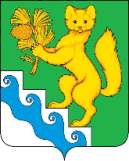 АДМИНИСТРАЦИЯ БОГУЧАНСКОГО  РАЙОНАПОСТАНОВЛЕНИЕ13.05.2022                   с. Богучаны                         № 388-пО внесении изменений в постановление администрации Богучанского района от 01.03.2016 № 170-п «О создании рабочей группы по разработке стратегии социально-экономического развития  Богучанского района, плана мероприятий по реализации стратегии социально-экономического развития Богучанского района»В соответствии со статьями 6, 39, частью 47 Федерального закона от 28 июня 2014 года № 172-ФЗ «О стратегическом планировании в Российской Федерации», Бюджетного кодекса Российской Федерации, в связи с кадровыми изменениями в администрации Богучанского района,  статьями 7,43,47 Устава Богучанского района Красноярского края  ПОСТАНОВЛЯЮ:1. внести  изменения в постановление администрации Богучанского района от 01.03.2016 № 170-п «О создании рабочей группы по разработке стратегии социально-экономического развития  Богучанского района, плана мероприятий по реализации стратегии социально-экономического развития Богучанского района»: 1.1 Приложение № 2 к постановлению «Состав рабочей группы по разработке стратегии социально-экономического развития Богучанского района, плана мероприятий по реализации стратегии социально-экономического развития Богучанского района», утвержденное постановлением администрации Богучанского района от 01.03.2016 № 170-п, утвердить в новой редакции согласно приложению.2. Контроль за исполнением настоящего постановления возложить на заместителя Главы Богучанского района по экономике и финансам                                 А.С. Арсеньеву.          3. Постановление вступает в силу со дня, следующего за днем опубликования в Официальном вестнике Богучанского района.И.о. Главы Богучанского района                                          В.М. ЛюбимПриложение   к постановлению администрации Богучанского районаот 13.05.2022 № 388-пСостав рабочей группы по разработке  стратегии социально-экономического развития  Богучанского района, плана мероприятий по реализации стратегии социально-экономического развития Богучанского районаФ.И.О.ДолжностьЛюбим Виктор МихайловичИ. о. Главы Богучанского района –  председатель рабочей группы; Нохрин Сергей ИвановичЗаместитель  Главы  Богучанского района по вопросам развития лесной промышленности, охране окружающей среды и пожарной безопасности –  заместитель председателя рабочей группы; Фоменко Юлия Сергеевна Начальник управления экономики и планирования администрации Богучанского района по экономике и планированию – секретарь рабочей группы;Члены рабочей группы:Брюханов  Иван  МарковичЗаместитель Главы Богучанского района по социальным вопросам;Арсеньева Альфия СагитовнаЗаместитель Главы Богучанского района по экономике и финансам;Медведев Алексей СергеевичПредседатель Богучанского районного Совета депутатов;Монахова Валентина ИвановнаИ.о. Начальника финансового управления администрации Богучанского района;Ерашева Ольга БорисовнаНачальник управления муниципальной собственностью Богучанского района;Капленко Нина  АлександровнаНачальник управления образования администрации Богучанского района;Безруких Марина Владимировна Главный врач краевого бюджетного учреждения здравоохранения «Богучанская центральная больница»Грищенко Игорь АндреевичНачальник муниципального казенного учреждения   «Управление культуры, физической культуры,   спорта и молодежной политики Богучанского района»;Войнова  Марина ВасильевнаНачальник территориального отделения КГКУ управления социальной защиты населения Богучанского района;Бондарева Татьяна СергеевнаНачальник отдела правового документационного, обеспечения  - Архив  Богучанского района;Каблова  Лейла ГеннадьевнаНачальник отдела  жилищной политики, транспорта и связи администрации Богучанского района;Витюк Олег ВладимировичНачальника отдела по делам ГО и ЧС, пожарной безопасности администрации Богучанского района; Бутурлакина Оксана ВладимировнаНачальник отдела по архитектуре и градостроительству администрации Богучанского района;Астахова Олеся  Владимировна  Начальник отдела экономики и планирования управления экономики и планирования администрации Богучанского района;Баранова Наталья ВикторовнаНачальник муниципального казенного учреждения "Муниципальная служба Заказчика»;Маклакова Елена ВикторовнаДиректора муниципального бюджетного учреждения   "Центр социализации и досуга молодежи";По согласованию:Егоров Александр МихайловичНачальник отдела министерства внутренних дел России  по Богучанскому району ;Маклакова Ирина АлександровнаДиректор производственного отделения Ангарский ГПКК «ЦРКК»Петров Алексей ОлеговичДиректор Ангарского  филиала  АО «КрасЭко»Думлер Александр ВикторовичДиректор Богучанского муниципального унитарного предприятия «Районное автотранспортное  предприятие»;Басловяк Светлана ВасильевнаДиректор краевого государственного казенного учреждения «Центр занятости населения Богучанского района»Фризен   Любовь ВладимировнаГлава Ангарского сельсоветаПопова Татьяна ЛеонидовнаГлава Артюгинского сельсоветаПаисьева Валентина АбрамовнаГлава Белякинского сельсоветаШмелева Лариса ВалерьевнаГлава Богучанского сельсоветаКарвась Марина ВладимировнаГлава Говорковского сельсоветаПотиенко Юрий АнтоновичГлава Красногорьевского сельсоветаМацур Татьяна ТерентьевнаГлава Манзенского сельсоветаТрещева Снежана ЛеонидовнаГлава Новохайского сельсоветаСимаков Юрий ЛеонидовичГлава Нижнетерянского сельсоветаЗуйкина Лидия ЕгоровнаГлава Невонского сельсоветаКузнецов Дмитрий ВитальевичГлава Осиновомысского сельсоветаСамонь Оксана АндреевнаГлава Октябрьского сельсоветаЛогинов Алексей Владимирович Глава Пинчугского сельсоветаСуходоева Лариса ГригорьевнаИ.о. Главы Такучетского сельсоветаМуссобиров Сергей ПетровичГлава Таежнинского сельсоветаЧерных Ольга АнатольевнаГлава Хребтовского сельсоветаТарасов Пётр ВасильевичГлава Чуноярского сельсоветаПлохой Дмитрий ПетровичГлава Шиверского сельсовета